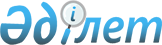 Балқаш қалалық мәслихатының 2021 жылғы 22 желтоқсандағы № 9/66 "2022-2024 жылдарға арналған Гүлшат және Саяқ кенттерінің бюджеті туралы" шешіміне өзгерістер енгізу туралыҚарағанды облысы Балқаш қалалық мәслихатының 2022 жылғы 25 шілдедегі № 14/116 шешімі
      Балқаш қалалық мәслихаты ШЕШТІ: 
      1. Балқаш қалалық мәслихатының 2021 жылғы 24 желтоқсандағы №9/66 "2022-2024 жылдарға арналған Гүлшат және Саяқ кенттерінің бюджеті туралы" шешіміне келесі өзгерістер енгізілсін:
      1 тармағы жаңа редакцияда жазылсын:
      "1. Осы шешімге қоса тіркелген 1, 2 және 3 қосымшаларға сәйкес 2022-2024 жылдарға арналған Гүлшат кентінің бюджеті бекітілсін, оның ішінде 2022 жылға келесі көлемдерде:
      1) кірістер – 114 617 мың теңге, оның ішінде:
      салықтық түсімдер – 396 мың теңге;
      салықтық емес түсімдер – 0 мың теңге;
      негізгі капиталды сатудан түсетін түсімдер – 0 мың теңге;
      трансферттер түсімі – 114 221 мың теңге;
      2) шығындар – 114 738 мың теңге;
      3) таза бюджеттік кредиттеу – 0 мың теңге:
      бюджеттік кредиттер – 0 мың теңге;
      бюджеттік кредиттерді өтеу – 0 мың теңге;
      4) қаржы активтерімен операциялар бойынша сальдо – 0 мың теңге, оның ішінде:
      қаржы активтерін сатып алу – 0 мың теңге;
      мемлекеттің қаржы активтерін сатудан түсетін түсімдер – 0 мың теңге;
      5) бюджет тапшылығы (профициті) – - 121 мың теңге;
      6) бюджет тапшылығын қаржыландыру (профицитін пайдалану) – 121 мың теңге:
      қарыздар түсімі – 0 мың теңге;
      қарыздарды өтеу – 0 мың теңге;
      бюджет қаражатының пайдаланылатын қалдықтары – 121 мың теңге.";
      көрсетілген шешімнің 1, 4, 5 және 8 қосымшалары осы шешімнің 1, 2, 3 және 4 қосымшаларына сәйкес жаңа редакцияда жазылсын.
      2. Осы шешім 2022 жылдың 1 қаңтарынан бастап қолданысқа енгізіледі. 2022 жылға арналған Гүлшат кентінің бюджеті 2022 жылға Балқаш қаласының бюджетінен Гүлшат кентінің бюджетіне бөлінген нысаналы трансферттер 2022 жылға арналған Саяқ кентінің бюджеті 2022 жылға Балқаш қаласының бюджетінен Саяқ кентінің бюджетіне бөлінген нысаналы трансферттер
					© 2012. Қазақстан Республикасы Әділет министрлігінің «Қазақстан Республикасының Заңнама және құқықтық ақпарат институты» ШЖҚ РМК
				
      Қалалық мәслихат хатшысы

А. Муслымов
Балқаш қалалық мәслихатының
2022 жылғы 25 шілдедегі
№ 14/116 шешіміне
1 қосымшаБалқаш қалалық мәслихатының
2021 жылғы 22 желтоқсандағы
№ 9/66 шешіміне
1 қосымша
Санаты
Сыныбы
Кіші сыныбы
Атауы
Сомасы, (мың теңге)
I. Кірістер
114617
1
Салықтық түсімдер
396
01
Табыс салығы
68
2
Жеке табыс салығы
68
04
Меншiкке салынатын салықтар
328
1
Мүлiкке салынатын салықтар
27
3
Жер салығы
27
4
Көлiк құралдарына салынатын салық
274
2
Салықтық емес түсiмдер
0
01
Мемлекеттік меншіктен түсетін кірістер
0
5
Мемлекет меншігіндегі мүлікті жалға беруден түсетін кірістер
0
4
Трансферттердің түсімдері
114221
02
Мемлекеттiк басқарудың жоғары тұрған органдарынан түсетiн трансферттер
114221
3
Аудандардың (облыстық маңызы бар қаланың) бюджетінен трансферттер
114221
Функционалдық топ
Функционалдық топ
Функционалдық топ
Функционалдық топ
Функционалдық топ
Сомасы, (мың теңге)
Кіші функция
Кіші функция
Кіші функция
Кіші функция
Сомасы, (мың теңге)
Бюджеттік бағдарламалардың әкiмшiсi
Бюджеттік бағдарламалардың әкiмшiсi
Бюджеттік бағдарламалардың әкiмшiсi
Сомасы, (мың теңге)
Бағдарлама
Бағдарлама
Сомасы, (мың теңге)
Атауы
Сомасы, (мың теңге)
II. Шығындар
114 738
01
Жалпы сипаттағы мемлекеттiк қызметтер 
37 530
1
Мемлекеттiк басқарудың жалпы функцияларын орындайтын өкiлдi, атқарушы және басқа органдар
37 530
124
Аудандық маңызы бар қала, ауыл, кент, ауылдық округ әкімінің аппараты
37 530
001
Аудандық маңызы бар қала, ауыл, кент, ауылдық округ әкімінің қызметін қамтамасыз ету жөніндегі қызметтер
37 530
07
Тұрғын үй-коммуналдық шаруашылық
62 712
2
Коммуналдық шаруашылық
6 300
124
Аудандық маңызы бар қала, ауыл, кент, ауылдық округ әкімінің аппараты
6 300
014
Елді мекендерді сумен жабдықтауды ұйымдастыру
6 300
3
Елді-мекендерді көркейту
56 412
124
Аудандық маңызы бар қала, ауыл, кент, ауылдық округ әкімінің аппараты
56 412
008
Елді мекендердегі көшелерді жарықтандыру
15 003
009
Елді мекендердің санитариясын қамтамасыз ету
4 000
010
Жерлеу орындарын ұстау және туыстары жоқ адамдарды жерлеу
8 456
011
Елді мекендерді абаттандыру мен көгалдандыру
28 953
08
Мәдениет, спорт, туризм және ақпараттық кеңістiк
9 256
1
Мәдениет саласындағы қызмет
9 256
124
Аудандық маңызы бар қала, ауыл, кент, ауылдық округ әкімінің аппараты
9 256
006
Жергілікті деңгейде мәдени-демалыс жұмысын қолдау
9 256
12
Көлiк және коммуникация
5 240
1
Автомобиль көлiгi
5 240
124
Аудандық маңызы бар қала, ауыл, кент, ауылдық округ әкімінің аппараты
5 240
013
Аудандық маңызы бар қалаларда, ауылдарда, кенттерде, ауылдық округтерде автомобиль жолдарының жұмыс істеуін қамтамасыз ету
5 240
Ш. Таза бюджеттік кредиттеу
0
Бюджеттiк кредиттер
0
Бюджеттiк кредиттердi өтеу
0
IV. Қаржы активтерімен операциялар бойынша сальдо
0
Қаржы активтерін сатып алу
0
Мемлекеттің қаржы активтерін сатудан түсетін түсімдер 
0
V.Бюджет тапшылығы (профициті)
-121
VI.Бюджет тапшылығын қаржыландыру (профицитін пайдалану) 
121
Қарыздар түсімі
0
Қарыздарды өтеу 
0
Санаты
Сыныбы
Кіші сыныбы
Атауы
Сомасы, (мың теңге)
8
Бюджет қаражатының пайдаланылатын қалдықтары
121
01
Бюджет қаражаты қалдықтары
121
1
Бюджет қаражатының бос қалдықтары
121Балқаш қалалық мәслихатының
2022 жылғы 25 шілдедегі
№ 14/116 шешіміне
2 қосымшаБалқаш қалалық мәслихатының
2021 жылғы 22 желтоқсандағы
№ 9/66 шешіміне
4 қосымша
Функционалдық топ
Функционалдық топ
Функционалдық топ
Функционалдық топ
Функционалдық топ
Сомасы, (мың теңге)
Кіші функция
Кіші функция
Кіші функция
Кіші функция
Сомасы, (мың теңге)
Бюджеттік бағдарламалардың әкiмшiсi
Бюджеттік бағдарламалардың әкiмшiсi
Бюджеттік бағдарламалардың әкiмшiсi
Сомасы, (мың теңге)
Бағдарлама
Бағдарлама
Сомасы, (мың теңге)
Атауы
Сомасы, (мың теңге)
Барлығы
69 007
01
Жалпы сипаттағы мемлекеттiк қызметтер 
8 856
1
Мемлекеттiк басқарудың жалпы функцияларын орындайтын өкiлдi, атқарушы және басқа органдар
8 856
124
Аудандық маңызы бар қала, ауыл, кент, ауылдық округ әкімінің аппараты
8 856
001
Аудандық маңызы бар қала, ауыл, кент, ауылдық округ әкімінің қызметін қамтамасыз ету жөніндегі қызметтер
8 856
07
Тұрғын үй-коммуналдық шаруашылық
53 123
2
Коммуналдық шаруашылық
6 300
124
Аудандық маңызы бар қала, ауыл, кент, ауылдық округ әкімінің аппараты
6 300
014
Елді мекендерді сумен жабдықтауды ұйымдастыру
6 300
3
Елді-мекендерді көркейту
46 823
124
Аудандық маңызы бар қала, ауыл, кент, ауылдық округ әкімінің аппараты
46 823
008
Елді мекендердегі көшелерді жарықтандыру
9 414
010
Жерлеу орындарын ұстау және туыстары жоқ адамдарды жерлеу
8 456
011
Елді мекендерді абаттандыру мен көгалдандыру
28 953
8
Мәдениет, спорт, туризм және ақпараттық кеңістiк
1 788
1
Мәдениет саласындағы қызмет
1 788
124
Аудандық маңызы бар қала, ауыл, кент, ауылдық округ әкімінің аппараты
1 788
006
Жергілікті деңгейде мәдени-демалыс жұмысын қолдау
1 788
12
Көлiк және коммуникация
5240
1
Автомобиль көлiгi
5240
124
Аудандық маңызы бар қала, ауыл, кент, ауылдық округ әкімінің аппараты
5240
013
Аудандық маңызы бар қалаларда, ауылдарда, кенттерде, ауылдық округтерде автомобиль жолдарының жұмыс істеуін қамтамасыз ету
5240Балқаш қалалық мәслихатының
2022 жылғы 25 шілдедегі
№ 14/116 шешіміне
3 қосымшаБалқаш қалалық мәслихатының
2021 жылғы 22 желтоқсандағы
№ 9/66 шешіміне
5 қосымша
Санаты
Сыныбы
Кіші сыныбы
Атауы
Сомасы, (мың теңге)
I. Кірістер
174649
1
Салықтық түсімдер
61938
01
Табыс салығы
765
2
Жеке табыс салығы
765
04
Меншiкке салынатын салықтар
1447
1
Мүлiкке салынатын салықтар
44
3
Жер салығы
122
4
Көлiк құралдарына салынатын салық
1281
05
Тауарларға, жұмыстарға және көрсетілетін қызметтерге салынатын iшкi салықтар
59726
3
Табиғи және басқа да ресурстарды пайдаланғаны үшiн түсетiн түсiмдер
59726
2
Салықтық емес түсiмдер
2195
01
Мемлекеттік меншіктен түсетін кірістер
2195
5
Мемлекет меншігіндегі мүлікті жалға беруден түсетін кірістер
2195
4
Трансферттердің түсімдері
110516
02
Мемлекеттiк басқарудың жоғары тұрған органдарынан түсетiн трансферттер
110516
3
Аудандардың (облыстық маңызы бар қаланың) бюджетінен трансферттер
110516
Функционалдық топ
Функционалдық топ
Функционалдық топ
Функционалдық топ
Функционалдық топ
Сомасы, (мың теңге)
Кіші функция
Кіші функция
Кіші функция
Кіші функция
Сомасы, (мың теңге)
Бюджеттік бағдарламалардың әкiмшiсi
Бюджеттік бағдарламалардың әкiмшiсi
Бюджеттік бағдарламалардың әкiмшiсi
Сомасы, (мың теңге)
Бағдарлама
Бағдарлама
Сомасы, (мың теңге)
Атауы
Сомасы, (мың теңге)
II. Шығындар
194 434
01
Жалпы сипаттағы мемлекеттiк қызметтер 
58 451
1
Мемлекеттiк басқарудың жалпы функцияларын орындайтын өкiлдi, атқарушы және басқа органдар
58 451
124
Аудандық маңызы бар қала, ауыл, кент, ауылдық округ әкімінің аппараты
58 451
001
Аудандық маңызы бар қала, ауыл, кент, ауылдық округ әкімінің қызметін қамтамасыз ету жөніндегі қызметтер
57 288
022
Мемлекеттік органның күрделі шығыстары
1 163
06
Әлеуметтiк көмек және әлеуметтiк қамсыздандыру
1 581
2
Әлеуметтiк көмек
1 581
124
Аудандық маңызы бар қала, ауыл, кент, ауылдық округ әкімінің аппараты
1 581
003
Мұқтаж азаматтарға үйде әлеуметтік көмек көрсету
1 581
07
Тұрғын үй-коммуналдық шаруашылық
51 237
3
Елді-мекендерді көркейту
51 237
124
Аудандық маңызы бар қала, ауыл, кент, ауылдық округ әкімінің аппараты
51 237
008
Елді мекендердегі көшелерді жарықтандыру
5 565
009
Елді мекендердің санитариясын қамтамасыз ету
2 500
011
Елді мекендерді абаттандыру мен көгалдандыру
43 172
08
Мәдениет, спорт, туризм және ақпараттық кеңістiк
43 059
1
Мәдениет саласындағы қызмет
43 059
124
Аудандық маңызы бар қала, ауыл, кент, ауылдық округ әкімінің аппараты
43 059
006
Жергілікті деңгейде мәдени-демалыс жұмысын қолдау
43 059
12
Көлiк және коммуникация
26 900
1
Автомобиль көлiгi
26 900
124
Аудандық маңызы бар қала, ауыл, кент, ауылдық округ әкімінің аппараты
26 900
013
Аудандық маңызы бар қалаларда, ауылдарда, кенттерде, ауылдық округтерде автомобиль жолдарының жұмыс істеуін қамтамасыз ету
26 900
15
Трансферттер
13 206
1
Трансферттер
13 206
124
Аудандық маңызы бар қала, ауыл, кент, ауылдық округ әкімінің аппараты
13 206
048
Пайдаланылмаған (толық пайдаланылмаған) нысаналы трансферттерді қайтару
13 206
Ш. Таза бюджеттік кредиттеу
0
Бюджеттiк кредиттер
0
Бюджеттiк кредиттердi өтеу
0
IV. Қаржы активтерімен операциялар бойынша сальдо
0
Қаржы активтерін сатып алу
0
Мемлекеттің қаржы активтерін сатудан түсетін түсімдер 
0
V.Бюджет тапшылығы (профициті)
-19 785
VI.Бюджет тапшылығын қаржыландыру (профицитін пайдалану) 
19 785
Қарыздар түсімі
0
Қарыздарды өтеу 
0
Санаты
Сыныбы
Кіші сыныбы
Атауы
Сомасы, (мың теңге)
8
Бюджет қаражатының пайдаланылатын қалдықтары
19785
01
Бюджет қаражаты қалдықтары
19785
1
Бюджет қаражатының бос қалдықтары
19785Балқаш қалалық мәслихатының
2022 жылғы 25 шілдедегі
№ 14/116 шешіміне
4 қосымшаБалқаш қалалық мәслихатының
2021 жылғы 22 желтоқсандағы
№ 9/66 шешіміне
8 қосымша
Функционалдық топ
Функционалдық топ
Функционалдық топ
Функционалдық топ
Функционалдық топ
Сомасы, (мың теңге)
Кіші функция
Кіші функция
Кіші функция
Кіші функция
Сомасы, (мың теңге)
Бюджеттік бағдарламалардың әкiмшiсi
Бюджеттік бағдарламалардың әкiмшiсi
Бюджеттік бағдарламалардың әкiмшiсi
Сомасы, (мың теңге)
Бағдарлама
Бағдарлама
Сомасы, (мың теңге)
Атауы
Сомасы, (мың теңге)
Барлығы
89 531
01
Жалпы сипаттағы мемлекеттiк қызметтер 
1 745
1
Мемлекеттiк басқарудың жалпы функцияларын орындайтын өкiлдi, атқарушы және басқа органдар
1 745
124
Аудандық маңызы бар қала, ауыл, кент, ауылдық округ әкімінің аппараты
1 745
001
Аудандық маңызы бар қала, ауыл, кент, ауылдық округ әкімінің қызметін қамтамасыз ету жөніндегі қызметтер
1 745
06
Әлеуметтiк көмек және әлеуметтiк қамсыздандыру
266
2
Әлеуметтiк көмек
266
124
Аудандық маңызы бар қала, ауыл, кент, ауылдық округ әкімінің аппараты
266
003
Мұқтаж азаматтарға үйде әлеуметтік көмек көрсету
266
07
Тұрғын үй-коммуналдық шаруашылық
34 197
3
Елді-мекендерді көркейту
34 197
124
Аудандық маңызы бар қала, ауыл, кент, ауылдық округ әкімінің аппараты
34 197
011
Елді мекендерді абаттандыру мен көгалдандыру
34 197
8
Мәдениет, спорт, туризм және ақпараттық кеңістiк
26 423
1
Мәдениет саласындағы қызмет
26 423
124
Аудандық маңызы бар қала, ауыл, кент, ауылдық округ әкімінің аппараты
26 423
006
Жергілікті деңгейде мәдени-демалыс жұмысын қолдау
26 423
12
Көлiк және коммуникация
26900
1
Автомобиль көлiгi
26900
124
Аудандық маңызы бар қала, ауыл, кент, ауылдық округ әкімінің аппараты
26900
013
Аудандық маңызы бар қалаларда, ауылдарда, кенттерде, ауылдық округтерде автомобиль жолдарының жұмыс істеуін қамтамасыз ету
26900